Dear Parent or Guardian,This autumn the school has chosen to support the Christmas box appeal run by House of Opportunity (houseofopportunity.org). Rather than asking children to bring in a fully made-up box from home we are asking for donations of items in bulk (e.g. a dozen toothbrushes). Once the items are collected into the school the pupils will make up presents for children and families in Southeast Europe. This keeps costs lower for you but is still an effective way of making up lots of Christmas boxes!If you would like to support the Christmas box appeal this year, please choose from the list of items below (feel free to donate more than one type of item should you wish!) and send them into school along with an empty shoebox. Please also consider donating £ to help cover what it will cost to ship our boxes to Southeast Europe. Plus we need empty shoeboxes!Deadline to get items and donations into the school:4th NovemberThank you!“House of Opportunity” is the operating name of FSCI (UK), 
which is  Registered Charity in England & Wales (1170914)Dear Parent or Guardian,This autumn the school has chosen to support the Christmas box appeal run by House of Opportunity (houseofopportunity.org). Rather than asking children to bring in a fully made-up box from home we are asking for donations of items in bulk (e.g. a dozen toothbrushes). Once the items are collected into the school the pupils will make up presents for children and families in Southeast Europe. This keeps costs lower for you but is still an effective way of making up lots of Christmas boxes!If you would like to support the Christmas box appeal this year, please choose from the list of items below (feel free to donate more than one type of item should you wish!) and send them into school along with an empty shoebox. Please also consider donating £4 to help cover what it will cost to ship our boxes to Southeast Europe. Plus we need empty shoeboxes!Deadline to get items and donations into the school:4th NovemberThank you!“House of Opportunity” is the operating name of FSCI (UK), 
which is  Registered Charity in England & Wales (1170914)Dear Parent or Guardian,This autumn the school has chosen to support the Christmas box appeal run by House of Opportunity (houseofopportunity.org). Rather than asking children to bring in a fully made-up box from home we are asking for donations of items in bulk (e.g. a dozen toothbrushes). Once the items are collected into the school the pupils will make up presents for children and families in Southeast Europe. This keeps costs lower for you but is still an effective way of making up lots of Christmas boxes!If you would like to support the Christmas box appeal this year, please choose from the list of items below (feel free to donate more than one type of item should you wish!) and send them into school along with an empty shoebox. Please also consider donating £4 to help cover what it will cost to ship our boxes to Southeast Europe. Plus we need empty shoeboxes!Deadline to get items and donations into the school:4th November Thank you!“House of Opportunity” is the operating name of FSCI (UK), which is  Registered Charity in England & Wales (1170914)Dear Parent or Guardian,This autumn the school has chosen to support the Christmas box appeal run by House of Opportunity (houseofopportunity.org). Rather than asking children to bring in a fully made-up box from home we are asking for donations of items in bulk (e.g. a dozen toothbrushes). Once the items are collected into the school the pupils will make up presents for children and families in Southeast Europe. This keeps costs lower for you but is still an effective way of making up lots of Christmas boxes!If you would like to support the Christmas box appeal this year, please choose from the list of items below (feel free to donate more than one type of item should you wish!) and send them into school along with an empty shoebox. Please also consider donating £4 to help cover what it will cost to ship our boxes to Southeast Europe. Plus we need empty shoeboxes!Deadline to get items and donations into the school:4th NovemberThank you!“House of Opportunity” is the operating name of FSCI (UK), which is  Registered Charity in England & Wales (1170914)Sweets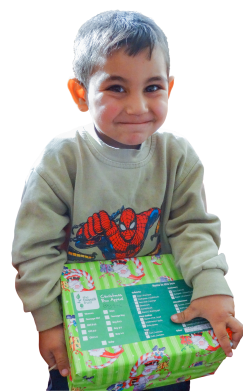 SoapSmall toysToothpaste/brushesHats/glovesJigsawsBalls (tennis, bouncy)FaceclothsSweetsScarvesSmall toysToothpaste/brushesHatsColouring/sticker booksGlovesCombs/hair accessories SweetsPens/pencils/casesSmall toysToothpaste/brushesHats/glovesSoap/faceclothsBalls (tennis, bouncy)Combs/hair accessoriesSweetsSmall “loom” kitsSmall toysToothpaste/brushesHats/gloves/scarvesColouring/sticker booksPens/pencils/casesCombs/hair accessories 